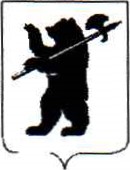 ДЕПАРТАМЕНТ ОБРАЗОВАНИЯ МЭРИИ ГОРОДА ЯРОСЛАВЛЯ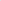 П Р И К А З	06.07.2023	N2 01-05/641О присвоении статуса муниципальной инновационной площадки, муниципального ресурсного центра образовательным учреждениям на 2023/2024 учебный годВ целях развития и совершенствования инновационной инфраструктуры муниципальной системы образования и в соответствии с Положением о порядке формирования и функционирования инновационной инфраструктуры в муниципальной системе образования города Ярославля, утвержденным приказом департамента образования мэрии города Ярославля от 04.05.2023 N2 01-05/457 «Об инновационной инфраструктуре муниципальной системы образования города Ярославля» и муниципальной программой «Развитие образования в городе Ярославле» на 2023-2025 годы,ПРИКАЗЫВАЮ:Присвоить образовательным учреждениям статус муниципальной инновационной площадки, муниципального ресурсного центра на 2023-2024 учебный год (приложение).Директору МОУ «ГЦРО» (Бушная О.В.) обеспечить методическое сопровождение инновационных инфраструктур муниципальной системы образования города Ярославля.З. Контроль за исполнением приказа возложить на начальника отдела развития муниципальной системы, отдыха и оздоровления образования Росеник И.В.Заместитель директора департамента		Е.А. Ильина Приложение к приказу департамента образования мэрии города Ярославля от 06.07.2023 N2 01-05/641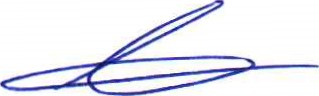 Список образовательных учреждений, которым присвоен статус муниципальной инновационной площадки, муниципальной стажировочной площадки и муниципального ресурсного центра на 2023/2024 учебный год24У еждениеТема оекгаМ иципальные инновационные площадкиМ иципальные инновационные площадкиМ иципальные инновационные площадкиМ иципальные инновационные площадкиМ иципальные инновационные площадки1.МДОУ 	6, 109, 112, 140, 179,218МДОУ 	6, 109, 112, 140, 179,218Сетевой проект «Старт первых5+»Сетевой проект «Старт первых5+»2.СШ N2 2, МУ ГЦ ппмсСШ N2 2, МУ ГЦ ппмс«ПРО-партнёрство: новые форматы взаимодействия с родителями школьников (партнерство Педагогов и Родителей вОб азовании »«ПРО-партнёрство: новые форматы взаимодействия с родителями школьников (партнерство Педагогов и Родителей вОб азовании »З.МОУ ДО «МУЦ Кировского и Ленинского районов», МОУ ДО ДЭЦ «Родник», МУ ГЦ ППМСМОУ ДО «МУЦ Кировского и Ленинского районов», МОУ ДО ДЭЦ «Родник», МУ ГЦ ППМС«Сопровождение профессионального самоопределения обучающихся с ограниченными возможностями здоровья (ЗПР) в условиях сетевого взаимодействия учреждений дополнительного образования и учреждения психолого-педагогической, медицинской и социальной помощи»«Сопровождение профессионального самоопределения обучающихся с ограниченными возможностями здоровья (ЗПР) в условиях сетевого взаимодействия учреждений дополнительного образования и учреждения психолого-педагогической, медицинской и социальной помощи»4.МДОУ 	27,65344, 155, 232МДОУ 	27,65344, 155, 232«Формирование личностных компетенций и моделей поведения педагогов как условие позитивной социализации детей с ограниченными возможностями здоровья в словиях инклюзии» «Шаг нав е »«Формирование личностных компетенций и моделей поведения педагогов как условие позитивной социализации детей с ограниченными возможностями здоровья в словиях инклюзии» «Шаг нав е »5.МДОУ N2N2 25, 87,130, 179МДОУ N2N2 25, 87,130, 179«Культурные практики в развитии эмоционального интеллекта детей дошкольного воз аста, в том числе ОВЗ»«Культурные практики в развитии эмоционального интеллекта детей дошкольного воз аста, в том числе ОВЗ»6.СШ 	39СШ 	39«Театральная лаборатория в школе как инструмент формирования гибких навыков и азвития эмоционального интеллекта»«Театральная лаборатория в школе как инструмент формирования гибких навыков и азвития эмоционального интеллекта»7.МОУ «Гимназия N2 З», СШ N2N2 18, 42МОУ «Гимназия N2 З», СШ N2N2 18, 42«Информальное образование как средство формирования функциональной грамотности в рамках сетевого взаимодействия школ го ода»«Информальное образование как средство формирования функциональной грамотности в рамках сетевого взаимодействия школ го ода»8.МОУ ДО «ГЦТТ» , МОУ«Гимназия N2 2», СШ 	4,36МОУ ДО «ГЦТТ» , МОУ«Гимназия N2 2», СШ 	4,36«Практика повышения профессиональных компетенций педагогических работников по направлению «Образовательная обототехника Arduino»«Практика повышения профессиональных компетенций педагогических работников по направлению «Образовательная обототехника Arduino»9.СШ 	25, 37СШ 	25, 37«Организационно-методические аспекты создания системы наставничества в об азовательной о ганизщии»«Организационно-методические аспекты создания системы наставничества в об азовательной о ганизщии»10.МОУ ”ГЦРО”, МДОУ N2N2 232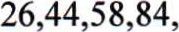 МОУ ”ГЦРО”, МДОУ N2N2 232« Методическое сопровождение управленческих команд детских садовновос оек в новом о мате« Методическое сопровождение управленческих команд детских садовновос оек в новом о матенаставничества»П.СШ N2 68«Проектирование допрофессиональной педагогической подготовки школьников»12.МДОУ N2N2 59, 62, 144, 241«Организационно-методические аспекты создания условий для реализации обновленного ФГОС ДО в направлении «Т довое воспитание»»В.МОУ ДО ЯрЮЦ «Радуга»,МДОУ N2N2 1,3, МОУ ДО ДЭЦ «Родник»«Формирование предпосылок функциональной грамотности старших дошкольников средствами музейной педагогики в рамках сетевого взаимодействия учреждений дошкольного и дополнительного об азования»14.СШ N2 16,66, начальная школа - детский сад N2 85«Сопровождение обучающихся с особыми образовательными потребностями в рамках о мы наставничества еник- еник»»15.МУ центр «Доверие»«Обучение педагогов-психологов оказанию комплексной помощи по эффективному взаимодействию педагогов начальной школы с детьми, имеющих нарушение поведения (F 90.1 — гиперкинетическое расстройство; F 91.2 — социализированное расстройство поведения; F 92.8 — расстройство поведения и эмоций) и их одителями»16.СШ 87«Семья и школа: актуальные стратегии и инновщионные формы взаимодействия с одителями»17.СШ 	3,26, МДОУ 	8,55,57, 182«Наставничество: ресурсы взаимного развития в профессиональных обучающихся сообществах»18.СШ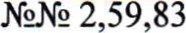 «Разработка модели оценки процесса формирования функциональной грамотности школьников в условиях общеоб азовательной о ганизации»19.МДОУ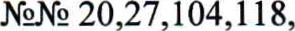 190,240«Обучение на опыте»: модель повышения профессиональной компетентности педагогов по реализации регионального компонента в дошкольном об азовании20.СШ N2 В, МДОУ N2 241«Сетевое взаимодействие дошкольной образовательной организации и средней школы по формированию инженерного мышления в рамках реализации проекта ”Школа б щих инжене ов”»21.МДОУ 	12, 27, 118, 151155, 232«Зажигаем звезды сами» - модель сопровождения детей через наставничество дети — детям22.СШ 	З, 9, 44,57, 71, 74«Модель межшкольного взаимодействияеодоления ебной не спешности»еодоления ебной не спешности»еодоления ебной не спешности»М ниципальные ес М ниципальные ес М ниципальные ес М ниципальные ес сные це ы23.МОУ «ГЦРО», МОУ ДО ЦДТ ”Юность ”, МОУ ДО «МУЦКрасноперекопского района»,МОУ ДО «МУЦ Кировского иЛенинского районов», МОУКОЦ «ЛАД»,МОУ ДО ДЮЦ «Ярославич», МОУ ДО«Детский морской центр»,МОУ ДО цвр «Глория», МОУО ДЭЦ «Родник»«Сопровождение профессионального самоопределения обучающихся средствами дополнительного образования»«Сопровождение профессионального самоопределения обучающихся средствами дополнительного образования»«Сопровождение профессионального самоопределения обучающихся средствами дополнительного образования»«Сопровождение профессионального самоопределения обучающихся средствами дополнительного образования»24.МУ ГЦ ППМС, СШ N2N2 13,42«Профилактическая работа и оказание психолого-педагогической помощи детям с аутоагрессивным и суицидальным поведением в образовательных о ганизациях»«Профилактическая работа и оказание психолого-педагогической помощи детям с аутоагрессивным и суицидальным поведением в образовательных о ганизациях»«Профилактическая работа и оказание психолого-педагогической помощи детям с аутоагрессивным и суицидальным поведением в образовательных о ганизациях»«Профилактическая работа и оказание психолого-педагогической помощи детям с аутоагрессивным и суицидальным поведением в образовательных о ганизациях»25.МДОУ N2N2 8, 25, 44, 82,98,100,  144, 170,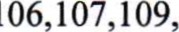 179, 218, 226Педагогическое сетевое сообщество «Педагог для всех”Педагогическое сетевое сообщество «Педагог для всех”Педагогическое сетевое сообщество «Педагог для всех”Педагогическое сетевое сообщество «Педагог для всех”26.ClIIN2N2 2, 48, 52, 67, 77	МДОУ 	6, 240, 243«Сетевая муниципальная модель методического сопровождения развития экологической образовательной среды с использованием ресурсов зоопарка в рамках реализации просветительского проекта «Школа счастья»»«Сетевая муниципальная модель методического сопровождения развития экологической образовательной среды с использованием ресурсов зоопарка в рамках реализации просветительского проекта «Школа счастья»»«Сетевая муниципальная модель методического сопровождения развития экологической образовательной среды с использованием ресурсов зоопарка в рамках реализации просветительского проекта «Школа счастья»»«Сетевая муниципальная модель методического сопровождения развития экологической образовательной среды с использованием ресурсов зоопарка в рамках реализации просветительского проекта «Школа счастья»»27.МОУ «Гимназия З», МОУ«Гимназия М 1», СШУ2 6, 7,43, 67, 99«Сетевое взаимодействие педагогов образовательных организаций как условие формирования функциональной амотности школьников »«Сетевое взаимодействие педагогов образовательных организаций как условие формирования функциональной амотности школьников »«Сетевое взаимодействие педагогов образовательных организаций как условие формирования функциональной амотности школьников »«Сетевое взаимодействие педагогов образовательных организаций как условие формирования функциональной амотности школьников »28.СШ N2 99«Волонтерский центр: организация сетевого взаимодействия и наставничества в МСО г. Я ославля»«Волонтерский центр: организация сетевого взаимодействия и наставничества в МСО г. Я ославля»«Волонтерский центр: организация сетевого взаимодействия и наставничества в МСО г. Я ославля»«Волонтерский центр: организация сетевого взаимодействия и наставничества в МСО г. Я ославля»29.	СШ 	40, 48, 56, 67, 70, 73«Модель управления качеством образования на институциональном уровне в рамках обновлённых ФГОС»«Модель управления качеством образования на институциональном уровне в рамках обновлённых ФГОС»«Модель управления качеством образования на институциональном уровне в рамках обновлённых ФГОС»«Модель управления качеством образования на институциональном уровне в рамках обновлённых ФГОС»30.МДОУ N2N22,18, 55, 106, 130, 211«Цифровая грамотность - стратегия профессионального роста педагогических к ов»«Цифровая грамотность - стратегия профессионального роста педагогических к ов»«Цифровая грамотность - стратегия профессионального роста педагогических к ов»«Цифровая грамотность - стратегия профессионального роста педагогических к ов»31.CIIIN2N2 1, 13, 18, 30, 43, 62, 72,МОУ «Гимназия N23»«Организация деятельности муниципальной сети психолого-педагогических классов»«Организация деятельности муниципальной сети психолого-педагогических классов»«Организация деятельности муниципальной сети психолого-педагогических классов»«Организация деятельности муниципальной сети психолого-педагогических классов»32.	МДОУ 	6, 18, 97, 102, 150,158, 170, 183, 192, 211, 212, 215,226, 227, 228, 235«Развитие межполушарного взаимодействия как основы интеллектуального развития детей»«Развитие межполушарного взаимодействия как основы интеллектуального развития детей»«Развитие межполушарного взаимодействия как основы интеллектуального развития детей»«Развитие межполушарного взаимодействия как основы интеллектуального развития детей»33.CIIIN2 7, 88«Модернизация системы управления финансово-хозяйственной деятельности еждения с п именением«Модернизация системы управления финансово-хозяйственной деятельности еждения с п именением«Модернизация системы управления финансово-хозяйственной деятельности еждения с п именением«Модернизация системы управления финансово-хозяйственной деятельности еждения с п именениеминформационной системы сопровождения авления об азованием»34.СШ 39, 49, 76, 87, 90, МОУ «Гимназия N2 2»«Организационно-методическая поддержка образовательной деятельности в период пе ехода на обновленные ФГОС»35.МУ центр «Доверие»«Методическое сопровождение ППК 00 г. Ярославля. Организация взаимодействия ппк ОО и пмпк МУ це « ове ие»»36.МОУ КОЦ «ЛАД»«Организационно-методическое сопровождение внутрифирменного обучения в учреждениях дополнительного об азования»37.МДОУ N2N2 227,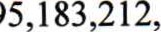 228, 235«Сопровождение интеллектуально одаренных детей старшего дошкольного возраста в условиях развития детсковзрослого сообщества любителей интеллектуальных игр и его взаимодействия с социальными па е ами»38.МДОУ 	29, 85, 139, 142«Трансляция педагогических практик по формированию основ функциональной грамотности (математическая, естественнонаучная, гражданская, здоровьсберегающая) у воспитанников дошкольного возраста средствами кейстехнологии в рамках сетевого взаимодействия»39.МДОУ N2142«Современные практики дошкольного учреждения по выявлению, сопровождению и поддержке талантливых детей в условиях инклюзивного об азования»